Date:  September 26th –October 2nd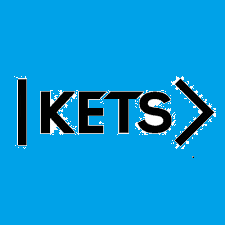 To do:Skills Practice 5 at: https://forms.gle/fSrbGHjECuxXdFda6 Listening 5 at:  https://forms.gle/Fh6rVXK5ybYoipnv7 